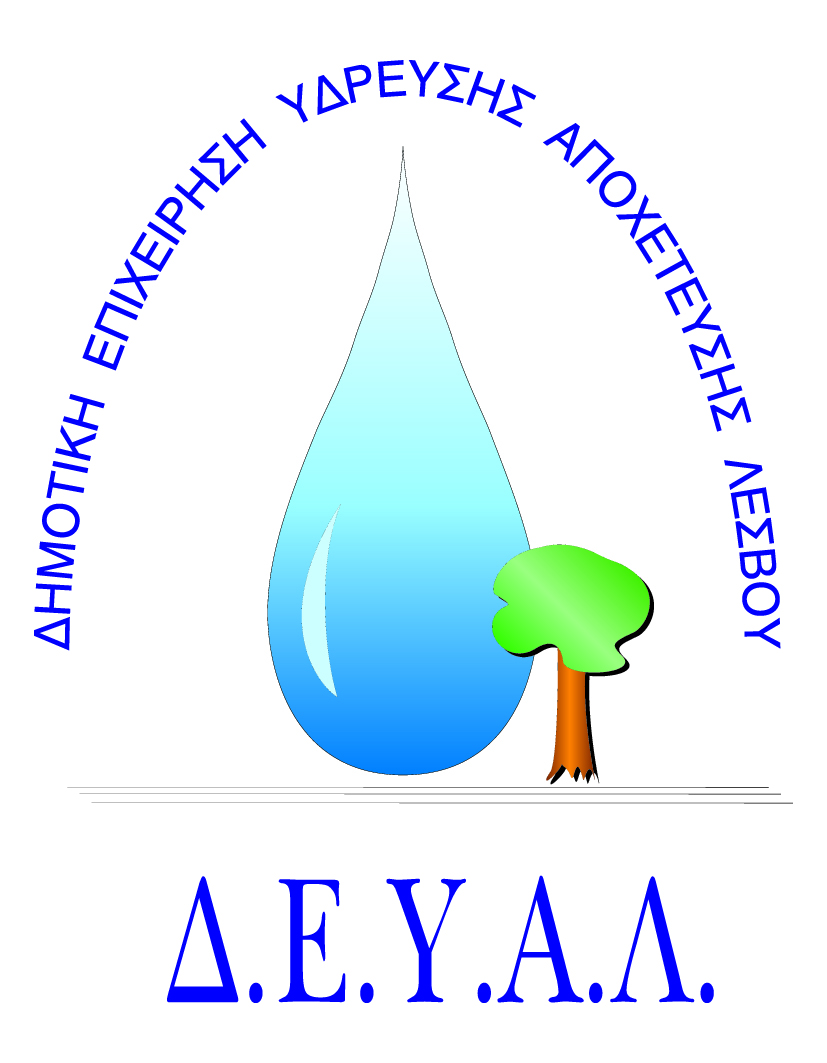    ΔΗΜΟΤΙΚΗ ΕΠΙΧΕΙΡΗΣΗ                                    ΥΔΡΕΥΣΗΣ ΑΠΟΧΕΤΕΥΣΗΣ                                             ΛΕΣΒΟΥΤΜΗΜΑ ΠΡΟΜΗΘΕΙΩΝ                                                                            Αρμόδιος: Γιάννης ΠολυχρόνηςΤηλ: 2251041966Fax: 2251040121Email: promithion@deyamyt.grΑΠΑΙΤΗΣΕΙΣ ΜΕ ΠΟΙΝΗ ΑΠΟΚΛΕΙΣΜΟΥΑ/ΑΠΕΡΙΓΡΑΦΗ ΑΠΑΙΤΗΣΕΩΝΝΑΙΟΧΙ1.Πλήρης συμμόρφωση προμηθευτή με τεχνικές περιγραφές – προδιαγραφές ΔΕΥΑΛΝΑΙ2.Για προσφορές που η καθαρή αξία τους υπερβαίνει τις 2.500,00€ απαιτείται η οικονομική προσφορά να συνοδεύεται από τα παρακάτω δικαιολογητικά σύμφωνα με τον Ν. 4412/16 άρθρα 73,74 & 80:  Απόσπασμα ποινικού μητρώου ή υπεύθυνη δήλωση για προμήθειες κάτω των 20.000,00€(Από προσωπικές-ΙΚΕ μόνο από διαχειριστή-νόμιμο εκπρόσωπο, από Α.Ε. από όλα τα μέλη του Δ.Σ.)Φορολογική ενημερότητα Ασφαλιστική ενημερότητα ΕΦΚΑ πρώην ΙΚΑΑσφαλιστική ενημερότητα  ΕΦΚΑ για ατομικές επιχειρήσειςΒεβαίωση έναρξης επαγγέλματος με κωδικούς δραστηριότηταςΠιστοποιητικό Γ.Ε.ΜΗ. για εταιρείες ΝΑΙ3.Χρόνος ολοκλήρωσης της προμήθειας: είκοσι (20) ημέρες μετά την ανάθεση της προμήθειαςΝΑΙ4.Οι προσφορές σας θα πρέπει να είναι συμπληρωμένες απαραίτητα στα δικά μας επισυναπτόμενα έντυπα.ΝΑΙ5.Οι προσφορές θα συνοδεύονται με αναλυτικά τεχνικά χαρακτηριστικά και θα αναφέρονται τα αναλώσιμα υλικά του κάθε μηχανήματος (toner, developer, drum), διάρκεια σελίδων, τιμές ΝΑΙ6.Τα μηχανήματα  θα παραδοθούν έτοιμα προς χρήση στους χώρους που αναφέρονται (γραφείο Καταναλωτών & Ε.Ε.Λ. Μυτιλήνης).Θα εγκατασταθούν  και θα ρυθμιστούν επάνω στο δίκτυο της Υπηρεσίας προκειμένου να πραγματοποιούνται δικτυακά  εκτυπώσεις και σκανάρισμα από τους χειριστές των Η/Υ.Θα γίνει εκπαίδευση προσωπικού για τη χρήση.ΝΑΙ7.Δεν θα γίνονται δεκτές  προσφορές άνω του προϋπολογισμού.ΝΑΙ